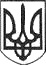 РЕШЕТИЛІВСЬКА МІСЬКА РАДАПОЛТАВСЬКОЇ ОБЛАСТІВИКОНАВЧИЙ КОМІТЕТРІШЕННЯ28 листопада 2018 року                                                                              № 253Про передачу на балансоб’єктів водопостачанняРешетилівському КП „Водоканал”          Відповідно до ст. 30 Закону України „Про місцеве самоврядування в Україні”, для покращення забезпечення населених пунктів міської ради  якісною питною водою, виконавчий комітет Решетилівської міської радиВИРІШИВ:         1. Передати з балансу виконавчого комітету  Решетилівської міської ради на баланс Решетилівського КП „Водоканал” об’єкти водопостачання згідно переліку (додається). 	 2. Рішення набуває чинності з моменту прийняття. 3. Контроль за виконанням даного рішення покласти на заступника міського  голови Шинкарчука Ю.С.Заступник міського голови                                                        Ю.С. ШинкарчукТищенко 2 13 80                                                                              Додаток                                                                         до рішення виконавчого комітету                                                                          від 28.11.2018 року № 253ПЕРЕЛІКоб’єктів водопостачання, які передаються з балансу виконавчого комітету Решетилівської міської ради на обслуговуванняРешетилівського КП „Водоканал”           1. а) башня Рожновського з артезіанською свердловиною с. Ганжі Решетилівського району - 200000,40 грн.;           б) водогін с. Ганжі Решетилівського району - 519555,19 грн.           2. а) башня водонапірна з артезіанською свердловиною с. Сені Решетилівського району - 192000, 00 грн.;           б) водогін с. Сені Решетилівського району - 713630,22 грн.           3. Мережа водопостачання вул. Берегова с. Пасічники Решетилівського району - 246053,68 грн.           4. Мережа водопостачання вул. Молодіжна с. Пасічники Решетилівського району - 81525,87 грн.           5. Мережа водопостачання вул. Перемоги с. Потічок Решетилівського району - 174201,08 грн.           6. Мережа водопостачання вул. Шкільна с. Потічок Решетилівського району - 379311,00 грн.           7. Мережа водопостачання вул. Шевченка с. Миколаївка Решетилівського району - 163554,51 грн.           8. Мережа водопостачання вул. Миру с. Миколаївка Решетилівського району - 126132,81 грн.           9. Мережа водопостачання вул. Польова с. Миколаївка Решетилівського району - 86791,78 грн.          10. Башня Рожновського с. Потічок Решетилівського району - 3400,00 грн.          11. Башня Рожновського с. Потічок Решетилівського району - 3400,00 грн.          12. Башня Рожновського с. Пасічники  Решетилівського району - 3400,00 грн.          13. Свердловина с. Пасічники Решетилівського району  - 1820,00 грн.          14. Свердловина с. Потічок Решетилівського району - 1760,00 грн.          15. Башня Рожновського с. Миколаївка Решетилівського району  - 3650,00 грн.          16. Свердловина с. Миколаївка Решетилівського району  - 1830,00 грн.          17. Водогін с. Колотії Решетилівського району - 166936,00 грн.Начальник відділу житлово-комунальногогосподарства, транспорту, зв’язку та з питань охорони праці                                                         С.С.Тищенко 